KEMENTERIAN PENDIDIKAN DAN KEBUDAYAAN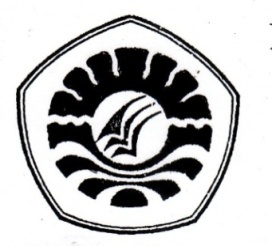 	UNIVERSITAS NEGERI MAKASSARFAKULTAS ILMU PENDIDIKANJURUSANPSIKOLOGI PENDIDIKAN DAN BIMBINGANAlamat: Kampus UNM Tidung Jl. Tamalate 1 Tidung MakassarTelp. (0411) 884457 Fax. (0411) 883076Laman:www.unm.ac.idPERSETUJUAN PEMBIMBINGSkripsi dengan judul “HUBUNGAN SELF CONFIDENCE DENGAN PRESTASI BELAJAR SISWA DI SMA NEGERI 7 MALLAWA”.Atas Nama :Nama	:  INDRI WAHYUNI RAHIMNIM		:  1144040053Jurusan	:  Psikologi Pendidikan dan BimbinganFakultas	:  Ilmu PendidikanSetelah diperiksa dan diteliti, telah memenuhi syarat untuk diujikan. 				Makassar,     September 2015Pembimbing I	Pembimbing II    Dr. Hj. Kustiah Sunarty, M.Pd                                          Dr. H. Kulasse Kanto, M.Pd    NIP. 19530303 198003 2 001		   NIP. 19501203 197603 1 001Disahkan:Ketua Jurusan Psikologi Pendidikan dan BimbinganFIP UNM,Drs. H. Muhammad Anas, M.Si.	NIP. 19601213 198703 1 005